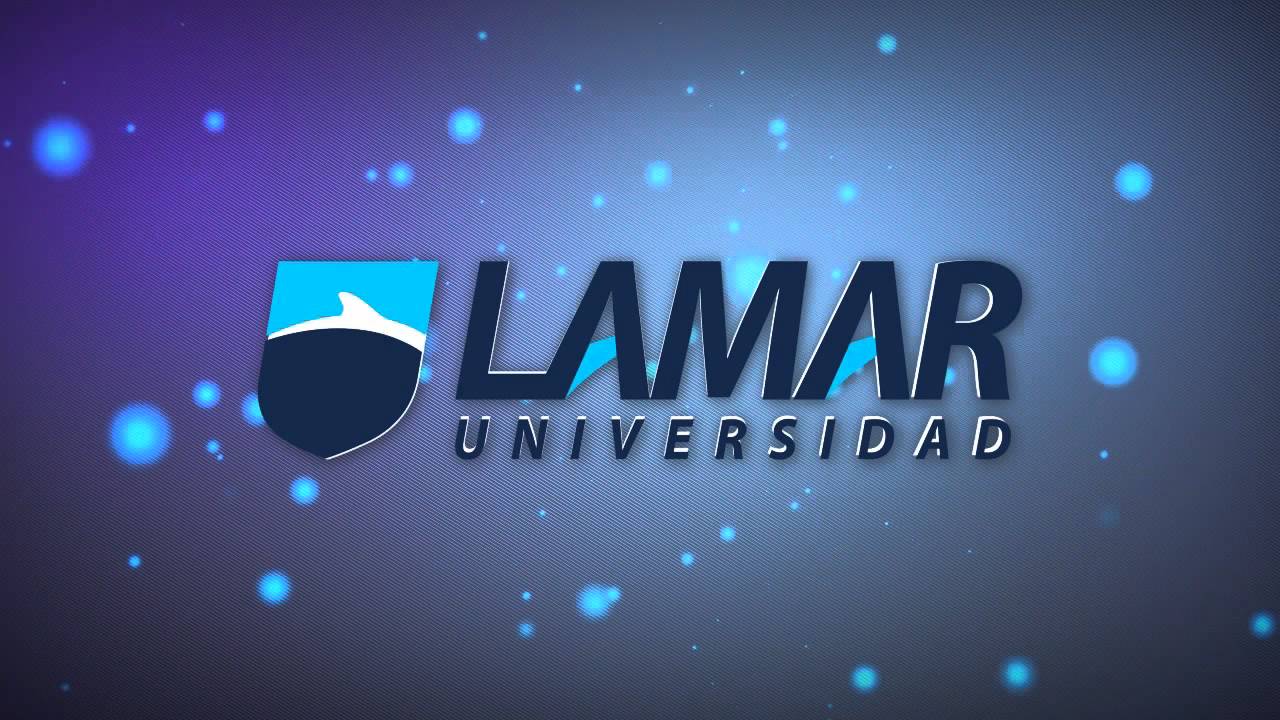 DIEGO CARPINTERO VIEYRA BEO4156ANÁLISIS Y ARGUMENTOSÍNDICEPARCIAL 1*ACT PRELIMINAR PÁG 3*ACT 1 PÁG 4-8*ACT 2 PÁG 9-10*ACT INTEGRADORA PÁG 11PARCIAL 2* ACT PRELIMINAR PÁG 12* ACT 1 PÁG 13-15* ACT 2 PÁG 16* ACT INTEGRADORA PÁG 17PARCIAL 3* ACT PRELIMINAR PÁG 18-22* ACT 1 PÁG 23* ACT 2 PÁG 24-25* ACT INTEGRADORA PÁG 26FUNCIONES E INTENCIONES COMUNICATIVASConclusión:Cada texto tiene distinta estructura por lo cual tiene una intención comunicativa diferente y en las actividades que realice últimamente aprendí a identificarlos a la perfección.ACTIVIDAD 1Esto ocurre al final de su encuentro con jóvenes en el estadio 'Morelos'El Papa mostró molestia y les exigió que no fueran egoístas y le dejaran acercarse a los demásMORELIA, MICHOACÁN (16/FEB/2016).- Al terminar la reunión con jóvenes en el estadio “Morelos”, un par de veces el Papa Francisco fue jalado por algunas personas detrás de las vallas, lo que provocó la molestia del Pontífice quien les exigió que le dejaran acercarse a los demás.

El Papa reaccionó con un fuerte enojo con la gente, diciéndole a la persona que lo jaló “no sea egoísta, no sea egoísta”, mismo que se puede ver en este video.

Ante este incidente, los organizadores pidieron a los ahí reunidos que tuvieran cuidado y que no se amontonaran para que el Papa pudiera saludarlos. 

En redes sociales de inmediato han reaccionado con comentarios de humor por el hecho y se comienza a posicionar en Twitter el hashtag #MeEnojoComoElPapa.

Después siguió impartiendo bendiciones a niños en silla de rueda, se dejó tomar fotografías y subió a un pequeño carro para abandonar esas instalaciones, su último evento en Morelia.El informador.Ha nacido una niñaCuando nací, los habitantes de nuestra aldea se compadecieron de mi madre y nadie felicitó a mi padre. Llegué al talba, cuando se apaga la última estrella, lo que los pashtunes consideramos un buen augurio. Mi padre no tenía dinero para pagar un hospital o una comadrona, así que una vecina ayudó a mi madre. El primer hijo que mis padres habían tenido nació muerto, pero yo nací llorando y dando patadas. Era una niña en una tierra en la que se disparan rifles al aire para celebrar la llegada de un hijo varón, mientras que a las hijas se las oculta tras una cortina y su función en la vida no es más que preparar la comida y procrear.Para la mayoría de los pashtunes, cuando nace una niña es un día triste. El primo de mi padre Jehan Sher Khan Yousafzai fue uno de los pocos allegados que vino a celebrar mi nacimiento e incluso hizo un generoso regalo de dinero. No obstante, trajo un gran árbol genealógico de nuestro clan, el Dalokhel Yousafzai, que se remontaba hasta mi tatarabuelo y que sólo mostraba la línea masculina. Mi padre, Ziauddin, es distinto de la mayoría delos hombres pashtunes. Cogió el árbol y trazó una línea que bajaba desde su nombre como una piruleta y en el extremo escribióMalalaa Su primo se rio asombrado.Yo soy Malala (Fragmento).Rigoberta Menchú Tum 

Líder indígena guatemalteca, premio Nobel de la Paz en 1992 



Nació el 9 de enero de 1959 en Chimel, pueblo del municipio de Uspatán.

Nieta de mayas. Su padre, Vicente Menchú participó activamente en la concienciación de sus vecinos. Trabajó desde niña en el campo al igual que sus padres.

Recibió educación escolar primaria en varios internados católicos.Presenció el asesinato de su hermano de dieciséis años por los terratenientes que querían echar a los indígenas de sus tierras. A los diecinueve comenzó a militar en elComité de Unidad Campesina (CUC), mientras el ejército nacional llevaba a cabo su campaña de "tierra arrasada" contra la población sospechosa de pertenecer a la oposición armada.

Cuando contaba unos veinte años de edad aprendió el español, hasta entonces hablaba el quiché y sus dialectos.

El 31 de enero de 1980 su padre murió quemado en la embajada de España en Guatemala, donde se había encerrado junto con treinta y siete personas para protestar por la situación indígena durante el asalto que realizó la policía. Su madre fue secuestrada, torturada y asesinada por grupos paramilitares.

Salió del país y se refugió en México a los veintiún años donde fue acogida en Chiapas por el obispo Samuel Ruíz García. Al año siguiente volvió a Guatemala pero muy pronto tuvo que refugiarse enNicaragua y luego otra vez en México.

En reconocimiento a su labor y al mensaje cívico y de justicia social que representa, fue distinguida en 1992 con el Premio Nobel de la Paz. Con los recursos financieros que recibió de este galardón estableció la Fundación Rigoberta Menchú Tum, con sede en Guatemala y oficinas en la ciudad de México y Nueva York. Además recibió el Premio Principe de Asturias en 1998

Su libro Me llamo Rigoberta Menchú, y así me nació la conciencia, se publicó en 1983, y desde entonces ha sido reeditado varias veces y traducido a muchos idiomas. En 1998 publicó Rigoberta: La Nieta de los Mayas con la colaboración del escritor guatemalteco Dante Liano y el periodista italiano Gianni Minà. En septiembre de 2003 presentó en la capital mexicana su segundo libro infantil, 'El vaso de miel', que reúne leyendas mayas sobre el origen del mundo. Menchú explicó que el libro, escrito junto con el guatemalteco Dante Liano, es el reflejo de su "entorno familiar y comunitario".

En febrero de 2001, la Universidad Autónoma de Madrid (UAM) la invistió Doctora 'Honoris Causa'.

En septiembre de 2002 los dos grupos mayoritarios del Parlamento Europeo, PPE y PSE, reprocharon a la Premio Nobel de la Paz Rigoberta Menchú unas declaraciones en las que mostraba su desacuerdo con las medidas legales adoptadas contra el entorno de ETA.

En 2006, participó como embajadora de "Buena Voluntad" de la (Unesco) del gobierno de Óscar Berger. Rigoberta Menchú.No espero ni remotamente que se conceda el menor crédito a la extraña, aunque familiar historia que voy a relatar. Sería verdaderamente insensato esperarlo cuando mis mismos sentidos rechazan su propio testimonio. No obstante, yo no estoy loco, y ciertamente no sueño. Pero, por si muero mañana, quiero aliviar hoy mi alma. Me propongo presentar ante el mundo, clara, sucintamente y sin comentarios, una serie de sencillos sucesos domésticos. Por sus consecuencias, estos sucesos me han torturado, me han anonadado. Con todo, sólo trataré de aclararlos. A mí sólo horror me han causado, a muchas personas parecerán tal vez menos terribles que estrambóticos. Quizá más tarde surja una inteligencia que de a mi visión una forma regular y tangible; una inteligencia más serena, más lógica, y, sobre todo, menos excitable que la mía, que no encuentre en las circunstancias que relato con horror más que una sucesión de causas y de efectos naturales.La docilidad y la humanidad fueron mis características durante mi niñez. Mi ternura de corazón era tan extremada, que atrajo sobre mí las burlas de mis camaradas. Sentía extraordinaria afición por los animales, y mis parientes me habían permitido poseer una gran variedad de ellos. Pasaba en su compañía casi todo el tiempo y jamás me sentía más feliz que cuando les daba de comer o acariciaba. Esta singularidad de mi carácter aumentó con los años, y cuando llegué a ser un hombre, vino a constituir uno de mis principales placeres. Para los que han profesado afecto a un perro fiel e inteligente, no es preciso que explique la naturaleza o la intensidad de goces que esto puede proporcionar. Hay en el desinteresado amor de un animal, en su abnegación, algo que va derecho al corazón del que ha tenido frecuentes ocasiones de experimentar su humilde amistad, su fidelidad sin límites. Me casé joven, y tuve la suerte de encontrar en mi esposa una disposición semejante a la mía. Observando mi inclinación hacia los animales domésticos, no perdonó ocasión alguna de proporcionarme los de las especies más agradables. Teníamos pájaros, un pez dorado, un perro hermosísimo, conejitos, un pequeño mono y un gato. Este último animal era tan robusto como hermoso, completamente negro y de una sagacidad maravillosa. Respecto a su inteligencia, mi mujer, que en el fondo era bastante supersticiosa, hacía frecuentes alusiones a la antigua creencia popular, que veía brujas disfrazadas en todos los gatos negros. Esto no quiere decir que ella tomase esta preocupación muy en serio, y si lo menciono, es sencillamente porque me viene a la memoria en este momento. Plutón, este era el nombre del gato, era mi favorito, mi camarada. Yo le daba de comer y él me seguía por la casa adondequiera que iba. Esto me tenía tan sin cuidado, que llegué a permitirle que me acompañase por las calles.Nuestra amistad subsistió así muchos años, durante los cuales mi carácter, por obra del demonio de la intemperancia, aunque me avergüence de confesarlo, sufrió una alteración radical. Me hice de día en día más taciturno, más irritable, más indiferente a los sentimientos ajenos. Llegué a emplear un lenguaje brutal con mi mujer. Más tarde, hasta la injurié con violencias personales. Mis pobres favoritos, naturalmente, sufrieron también el cambio de mi carácter. No solamente los abandonaba, sino que llegué a maltratarlos. El afecto que a Plutón todavía conservaba me impedía pegarle, así como no me daba escrúpulo de maltratar a los conejos, al mono y aun al perro, cuando por acaso o por cariño se atravesaban en mi camino. Mi enfermedad me invadía cada vez más, pues ¿qué enfermedad es comparable al alcohol?, y, con el tiempo, hasta el mismo Plutón, que mientras tanto envejecía y naturalmente se iba haciendo un poco desapacible, empezó a sufrir las consecuencias de mi mal humor.Una noche que entré en casa completamente borracho, me pareció que el gato evitaba mi vista. Lo agarré, pero, espantado de mi violencia, me hizo en una mano con sus dientes una herida muy leve. Mi alma pareció que abandonaba mi cuerpo, y una rabia más que diabólica, saturada de ginebra, penetró en cada fibra de mí ser. Saqué del bolsillo del chaleco un cortaplumas, lo abrí, agarré al pobre animal por la garganta y deliberadamente le hice saltar un ojo de su órbita. Me avergüenzo, me consumo, me estremezco al escribir esta abominable atrocidad.“El gato negro” (Fragmento) por Edgar Allan Poe.1.- Al papa no le gusto ese trato por lo que manifestó su disgusto y por medio de los medios de comunicación le hicieron burla a su disgusto. 2.-En ese lugar las niñas no eran bien recibidas, preferían a los hombres.3.-Aunque sea indígena tuvo muchos más valores y fue una mejor persona que la que nosotros las personas de ciudad somos, a veces criticamos sin saber por que.4.-cuando una persona esta de mal humor puede llegar a hacer cosas que nunca se imaginó que podría llegar a hacer.Técnicas o estrategias para la comprensión lectoraVisualiza+Crear una imagen mental sobre lo leído+ Seguir una receta de cocina (y cocinarla), leer las instrucciones de un juego   antes de comenzarInfiere+Utiliza los datos e ideas sobre el texto para elaborar conclusiones+ Leer una frase y, a continuación, enunciar otra con el mismo significado pero con palabras distintasIdentifica+Ideas principales del texto y palabras claves+ Escribir finales alternativos para una misma historiaEvalúa+Elabora una opinión respecto al texto+Califica el textoConecta+Relaciona el texto con otros  conocimientos + Jugar a las definicionesPredice +Determina de que crees que hable el texto+Determina de que crees que trate el siguiente párrafo ve creando tú historiaPregunta+Realiza preguntas de comprensión +Imagina el por qué del texto y discúteloAPA: Literatura SM. (2016). Estrategias para mejorar la comprensión lectora. 13 de abril, de sm Sitio web: https://es.literaturasm.com/somos-lectores/estrategias-mejorar-comprension-lectoraDECONSTRUCCION DE LA ADOPCION HOMOSEXUALEn el primer párrafo nos explica que un niño no puede crecer en una familia homosexual y en texto aparece que “el niño no procede de un solo sexo autosuficiente. Necesita que su madre sea una mujer y su padre un hombre. Cada uno de ellos se sitúa así en su idea y permite al niño diferenciarse subjetiva y socialmente. La homosexualidad complica este proceso y no lo permite.Por lo contrario: la teoría del género que inspira las leyes europeas internacionales afirma que la diferencia sexual inscrita en el cuerpo, sino de la deferencia de sexualidades es decir, de orientaciones sexuales. Al igual que “ciertas encuestas sociológicas han querido demostrar que los niños al vivir en un ambiente homosexual no presentaban trastornos afectivos, social ni intelectual alguno. Todas las compensaciones sociales imaginables jamás podrían sustituir la experiencia más allá de lo subjetivo que el niño podrá tener a partir de la relación de su madre con su padre.En problema aquí en planteado en cuanto al carácter permite del matrimonio y la adaptación por personas homosexuales no está vinculado con la persona homosexual.Hay una diferencia cualitativa en la cual están en juego al mismo tiempo componentes psicológicos. 1.-Qué te parecieron las lecturas?2.-Qué lectura te gustó más, por qué?1.-Me gustó que fueran breves pero no volvería a leerlas 2.-Me gusto más la de los grillos porque le entendí más a la moraleja que me quiso dar y tenía un lenguaje más claro. ¿Para qué nos sirve la observación? Para analizar correctamente un texto.
¿Qué es la comparación? Notar las características de un par de cosas o lo que las identifica.Como conclusión  es importante detectar a las personas tóxicas que nos rodean y cómo estas pueden estar más cerca de lo que pensamos.La música puede salvar vidas y la fama mal asumida las destruyeComo la delincuencia en una ciudad puede aumentar significativamente en  tan solo unos años.Beneficios: en la economía del mexicanohttp://pactopormexico.org/reforma-telecomunicaciones/http://www.ift.org.mx/que-es-el-ift/que-es-la-reforma-de-telecomunicacionesANÁLISIS Y ARGUMENTOLA FUERZA DEL AMOR MAHATMA GANDHI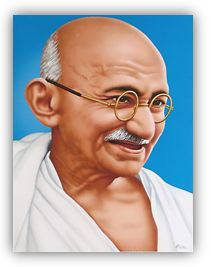                     DIEGO CARPINTERO VIEYRA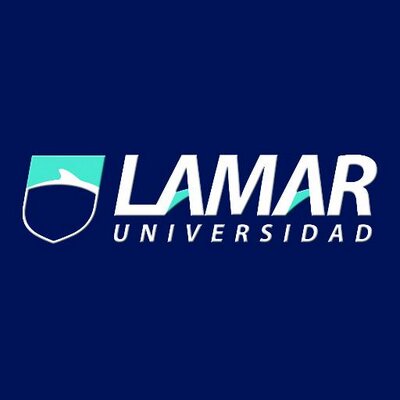 INFERENCIAS Y ARGUMENTOS La fuerza del amorOcurre  cuando se toma la definición de una palabra o tema como tal y se utiliza como base de argumento para justificar una respuestaLa ley del amor 	Todo lo que habla sobre la ley del amor tiene un argumento basado en valores porque es cuando se trata de apelar los sentimientos del receptor, con el objetivo de que cambie de parecer con respecto a un tema determinado.

I- Reflexiones sobre el amor, DIOS es amor, Dios es, Esa fuerza invencible y confianza en los hombres.Argumento basado en la autoridad, me refiero a que en este se toma como objeto la credibilidad de alguien con un poder u autoridad como apoyo de dicho argumento.Patriotismo y HumanidadContiene argumentos basados en valores; es cuando se trata de apelar los sentimientos del receptor, con el objetivo de que cambie de parecer con respecto a un tema determinado.Camino hacia diosEn este se toma el argumento como referencia informaciones de conocimiento general como prueba que sustentan el argumento en sí.El mundo es una única familiaEn este se presenta una información que resulta difícil de probar sin tener como base datos estadísticos o informaciones que lo demuestren. O sea que es un argumento basado en datos. Detener la violencia y la Destructiva ambición En este argumento se trata persuadir sobre la importancia de algo que en este caso es la violenciaEl amor mutuoEn este se toma el argumento como referencia informaciones de conocimiento general como prueba que sustentan el argumento en sí.Amor a la no violencia y a la verdad, Universalización de la ahimsa, Servicio, Soldado de la paz y TodosTratan de apelar todo los textos con los sentimientos de las personas que lo leen con el objetivo de que cambie de parecer con respecto a un tema determinado que en este caso es el amor a la no violencia, y el servicio de u n buen soldado. sobre Gandhi
En este se presentan una situación y luego se describen o argumentan los diferentes resultados que se pueden lograr. Este tipo de argumentos causa en las personas un sentimiento de incertidumbre, pues no deja claro al final cual camino es el definitivoVerdad y error y La voz de la conciencia Argumento basado en la autoridad, me refiero a que en este se toma como objeto la credibilidad de alguien con un poder u autoridad como apoyo de dicho argumento.Religión y  La satyacrahaArgumento basado en la autoridad, me refiero a que en este se toma como objeto la credibilidad de alguien con un poder u autoridad como apoyo de dicho argumento.Reflexión sobre el amor incondicionalArgumentos basados en comparaciones. Se presentan en una situación y luego se describen o argumentan los diferentes resultados que se pueden lograr, causa a las personas un sentimiento de incertidumbre, pero no deja claro cual es el camino definitivoEducación de los niños y Gandhi y sus hijosArgumentos basados en descripciones.  Por medio de este se trata de persuadir sobre la importancia de la educación de los niñosLa bondad y El esfuerzo colectivoArgumento de prejuicios. Es cuando se trata de persuadir al receptor de que cambie de parecer sobre un tema determinado teniendo antes juicios preconcebidos.Patriotismo y religión en GandhiArgumento basado en la autoridad, me refiero a que en este se toma como objeto la credibilidad de alguien con un poder u autoridad como apoyo de dicho argumento.Gandhi frente a la división políticaArgumento basado en la autoridad, me refiero a que en este se toma como objeto la credibilidad de alguien con un poder u autoridad como apoyo de dicho argumento.El roll de los mineresArgumento de prejuicios. Es cuando se trata de persuadir al receptor de que cambie de parecer sobre un tema determinado teniendo antes juicios preconcebidos.Estado violencia y Genuina democracia Argumento basado en descripciones. Que por medio de este se pretende persuadir sobre la importancia de la violencia La esperanza de paz Este argumento ocurre en el momento que se toma la definición del tema para argumentar y justificar lo antes dicho.La palabra y el silencio Tratan de apelar todo los textos con los sentimientos de las personas que lo leen con el objetivo de que cambie de parecer con respecto a un tema determinadoAdoración al creador, El buscador de la verdad, Cómo llegar a dios y dios nunca abandonaArgumento basado en la autoridad, me refiero a que en este se toma como objeto la credibilidad de alguien con un poder u autoridad como apoyo de dicho argumentoFe y verdadCuando se presenta una falla en la argumentación, ya sea por falta de pruebas o por generalizarlaResistir con amor Argumentos basados en comparaciones. Se presentan en una situación y luego se describen o argumentan los diferentes resultados que se pueden lograr, causa a las personas un sentimiento de incertidumbre, pero no deja claro cual es el camino definitivoEl compromiso En este último argumento está basado en valores intentando apelar los sentimientos del lector, con el objetivo de que cambie de parecer con el tema del amor¿Cuáles afirmaciones encontradas pudiste identificar?Roberto González: 
Hace poco escuché en una conferencia un dato que, honestamente,  no me provocó ninguna sorpresa y sí me dio gusto pues reconfirma una de mis creencias. En una encuesta que se hizo a jóvenes mexicanos se les pregunto a qué institución u organización la veían con más probabilidades de generar empleos y ayudar al país a salir de la crisis. La respuesta no fue el gobierno en ninguno de sus niveles (federal, estatal o municipal), tampoco el poder legislativo, ni los partidos políticos, ni otras instituciones, la que quedó en primer lugar fue la empresa. Ricardo salinas: En Grupo Salinas sabemos que los mexicanos no desean recibir ayuda, los mexicanos están ávidos de oportunidades para crecer, están deseosos de trabajar y de ser productivos para su país. Es por eso que apostamos en proyectos productivos y generadores de oportunidades. ¿Con base en que información construyen esas opiniones? Tipo informativa emplean argumentos sobre la educación. ¿Por qué deben ser consideradas relevantes las opiniones de estos dos funcionarios?La calidad de trabajo que hacen estas dos personas que es el apoyo a estudiantes para obtener beneficios en su educación. ¿Cuál de las opiniones consideras más fundamentada y por qué? Ricardo salinas porque es una persona que apoya más a fondo a los estudiantes otorgando becas y ayudando con aparatos electrónicos a mejorar la educación y estos sigan preparándose día a día.Argumentos:La televisión es para entretenerDepende, No tiene nada que ver Sú situación familiarEl bullying se da por otras causasDepende del comportamiento del niñ@Preguntas a favorPor qué el no rendirse es malo?Por qué se da el bullying?Puede influir la TV?Los compañeros de escuela tienen algo que ver?Qué hacen los compañeros de escuela?Qué problemas tiene su familia?Los problemas personales son causantes del bullying?Qué es más usual, el ser bulleado o ser el bulleador?Su familia le presta atención?Por qué el niñ@ es agresivo?Preguntas en contraPor qué no tiene tanta importancia cuando este se comete?Por qué el niñ@ tiene tendencia a la violencia?Qué problemas tienen en su casa?Qué problemas tiene en la escuela?Qué problemas son por parte de la TV?Que problemas personales tiene?Cómo se relaciona con la sociedad?Cómo reacciona la sociedad ante esa comportamiento?La humillación es parte de esto?Puede haber amenazas?CONCLUSIÓN: Aprendí lo que es una inferencia y los argumentos, como se justifica un texto, conocer las intenciones de cada opinión y poder compararlas; por último aprendí lo que era un debate, hasta me tocó estar presente en uno. Disfrute mucho esa actividad al mismo tiempo que aprendí.Me gustó la materia porque te exige pero terminas aprendiendo más de lo que está programado.Textos o situaciones comunesFunción del lenguajePosibles intenciones comunicativasCartas, diarios personales, quejas, reproches sentimentales.Descriptiva Dar a conocer a una persona tus opiniones Anuncios, campañas publicitarias, solicitudes.Apelativa Convencer a alguien para que compre un producto Noticias, artículos informativos, chismes, libros escolares.InformativaDar a conocer información relevante Entradas de diccionarios, explicaciones sobre el sentido de una palabra o frase, manuales de ortografía y gramática.Metalingüística Aclarar tus dudas cuando tienes una pregunta Poemas, novelas, cuentos, chistes, trabalenguas.Literaria Dar a conocer lo que pensaba el que escribió el texto y divertirnos un rato Mensajes de saludo, despedidas.Conversacional Entablar una conversación Semejanzas Diferencias *Ambas me dejaron una moraleja *Son textos narrativos*En el primer texto los personajes son humanos.*En el segundo texto los personajes son animales.Técnica empleadaInformación obtenidaLectura verticalEs presentada una obra sobre el ascenso y caída de una de las estrellas más fugaces de la música. Gracias a las grabaciones de amigos y de su ex-marido, Blake Fielder-Crull.Redacción de preguntas P1=*¿Cuántas entrevistas hubo?*¿Cómo se llama la obra?*¿De quién es el documental?P2=*¿Cuántos años pasan en el documental?*¿Qué cosas sufrió la protagonista del documental?*¿Qué fue lo que más le costó trabajo?P3=*¿Qué mostró el director a la familia?*¿Qué prensó su progenitor*¿Quién fue el último en aparecerP4=*¿Cuál era el objetivo del director?*¿Qué era lo que alababa el trabajo de Kapadra?P5=*¿Con qué álbum salió a la industria musical?*¿De quién era fan el actriz?*¿Qué día encontró su cuerpo?Titular párrafos1=Descripción de la obra2=Cosas que aparecen 3=Muestra a su familia4=Metas del director5=Logros del artistaNube de palabrasObra,caída,estrella,música,documental,siglo XXI, vida,entrevistas,videos,relación,trabajo,mal carácter,poetista,talentosa,protestó,cuerpo,encontrado,envenenado,alcochol.Respuestas negativasNo me gustó porque no es un artista de mi interés, aparte que no me llamo la atención lo que leí y no me gustaría ver el documentalEsquema (debe ser claro, coherente y conciso)Amy Winehouse-Siglo XXI-*Estrella fugaz musical *Exhiben documental *Acerca de la vida {2º álbum llego a ganar un 5 grammys“Extremadamente talentosa” +27 añosFallecióEnJulio del2011+Diferencias Semejanzas La diferencia que encontré en estas tres noticias fue que todas expresan la noticia de forma diferente sobre la delincuencia en GDL.La semejanza fue que todas hablaban de la delincuencia que existe en GDL  y su aumento en los últimos añosVentajas Desventajas-La eliminación del cobro por servicio de larga distancia fija y a celular-Los usuarios del servicio celular de prepago podrán consultar su saldo sin que les cueste un solo centavo.-Ayudará a la economía del mexicano y con la competencia de las empresas al cliente le servirá para ahorrar-La falta de privacidad en los mensajes emitidos o recibidos.-El Aislamiento.-La posibilidad de fraude.